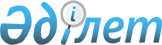 Егіндікөл ауданы Абай ауылы әкімінің 2020 жылғы 28 қыркүйектегі № 4 "Карантин белгілеу туралы" шешімінің күші жойылды деп тану туралыАқмола облысы Егіндікөл ауданы Абай ауылы әкімінің 2020 жылғы 19 қарашадағы № 6 шешімі. Ақмола облысының Әділет департаментінде 2020 жылғы 19 қарашада № 8158 болып тіркелді
      Қазақстан Республикасының 2016 жылғы 6 сәуірдегі "Құқықтық актілер туралы" Заңына сәйкес, Абай ауылының әкімі ШЕШІМ ҚАБЫЛДАДЫ:
      1. Егіндікөл ауданы Абай ауылы әкімінің "Карантин белгілеу туралы" 2020 жылғы 28 қыркүйектегі № 4 (Нормативтік құқықтық актілерді мемлекеттік тіркеу тізілімінде № 8042 тіркелген, 2020 жылғы 05 қазанда Қазақстан Республикасы нормативтік құқықтық актілерінің электрондық түрдегі эталондық бақылау банкінде жарияланған) шешімінің күші жойылды деп танылсын.
      2. Осы шешім Ақмола облысының Әділет департаментінде мемлекеттік тіркелген күнінен бастап күшіне енеді және ресми жарияланған күнінен бастап қолданысқа енгізіледі.
					© 2012. Қазақстан Республикасы Әділет министрлігінің «Қазақстан Республикасының Заңнама және құқықтық ақпарат институты» ШЖҚ РМК
				
      Абай ауылының әкімі

Б.Әбенов
